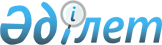 О внесении изменения в решение Атбасарского районного маслихата от 13 декабря 2007 года № 4С4/6 "Об утверждении Правил оказания жилищной помощи малообеспеченным семьям (гражданам) на оплату содержания жилища (кроме содержания индивидуального жилого дома) и потребления коммунальных услуг"
					
			Утративший силу
			
			
		
					Решение Атбасарского районного маслихата Акмолинской области от 27 апреля 2009 года № 4С17/5. Зарегистрировано Управлением юстиции Атбасарского района Акмолинской области 4 мая 2009 года № 1-5-116. Утратило силу - решением Атбасарского районного маслихата Акмолинской области от 27 июня 2012 года № 5С 7/4

      Сноска. Утратило силу - решением Атбасарского районного маслихата Акмолинской области от 27.06.2012 № 5С 7/4 (вводится в действие со дня официального опубликования)



      В соответствии с Законом Республики Казахстан от 23 января 2001 года «О местном государственном управлении и самоуправлении в Республике Казахстан», Законом Республики Казахстан от 16 апреля 1997 года «О жилищных отношениях», Атбасарский районный маслихат РЕШИЛ:



      1. Внести в решение Атбасарского районного маслихата «Об утверждении Правил оказания жилищной помощи малообеспеченным семьям (гражданам) на оплату содержания жилища (кроме содержания индивидуального жилого дома) и потребления коммунальных услуг» от 13 декабря 2007 года № 4С 4/6 (зарегистрированного в Реестре государственной регистрации нормативных правовых актов № 1-5-89, опубликованного в газетах 1 февраля 2008 года «Атбасар» № 5, «Простор» № 5) следующее изменение:



      в пункте 2 слова и цифры «Признать утратившим силу решения от 17 мая 2002 года № С 19/7 «О порядке размере оказания малообеспеченным семьям /гражданам/ помощи на оплату содержания жилья и потребления коммунальных услуг в городе и районе» (зарегистрированного в Управлении юстиции Акмолинской области за № 1136 от 30 мая 2002 года, опубликованного в газете «Атбасар» «Простор» 17 января 2003 года) заменить словами и цифрами следующего содержания «Признать утратившим силу решение Атбасарского районного маслихата «О порядке и размере оказания малообеспеченным семьям /гражданам/ помощи на оплату содержания жилья и потребления коммунальных услуг в городе и районе» от 17 мая 2002 года № С19/7 (зарегистрированного в Реестре государственной регистрации нормативных правовых актов за № 1136, опубликованного в газетах от 30 мая 2002 года «Атбасар» № 15, от 17 января 2003 года «Простор» № 2).



      2. Настоящее решение вступает в силу со дня государственной регистрации в Управлении юстиции Атбасарского района и вводится в действие по истечении десяти календарных дней после дня его первого официального опубликования.      Председатель сессии

      районного маслихата                        А.М.Ивашин      Секретарь Атбасарского

      районного маслихата                        Б.А.Борумбаев      СОГЛАСОВАНО:      Аким

      Атбасарского района                        Р.Ш.Аубакиров
					© 2012. РГП на ПХВ «Институт законодательства и правовой информации Республики Казахстан» Министерства юстиции Республики Казахстан
				